Week 14 Maths Answer BookletLesson 1: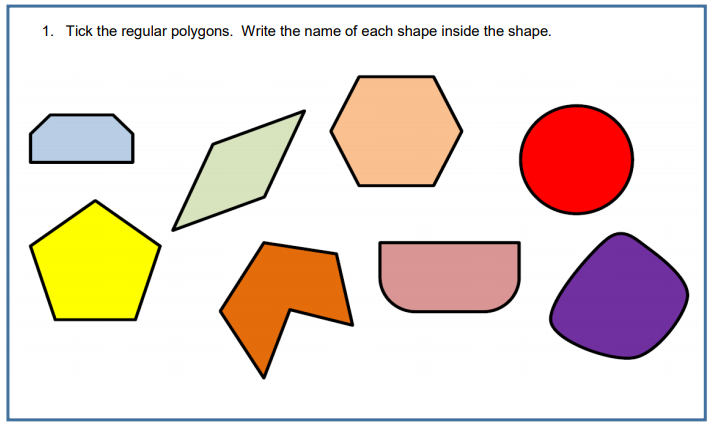 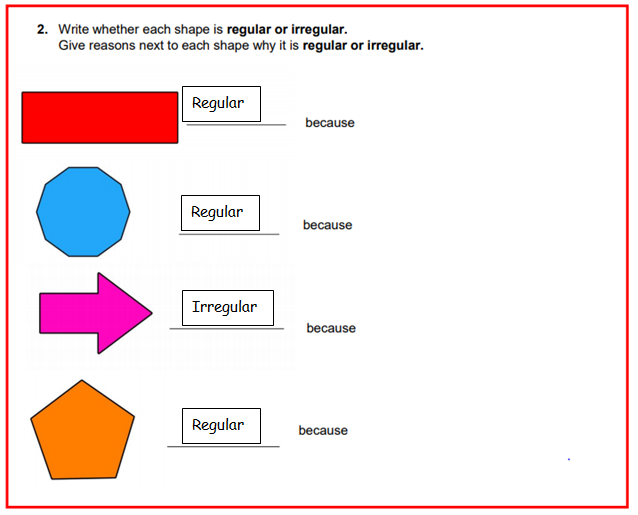 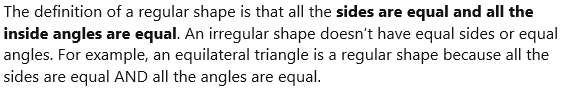 When checking the shapes you have made, check that you have the correct amount of sides!Lesson 2:Square based pyramid and triangular based pyramid.She is wrong. 3D shapes might have a different amount of faces, less than double sometimes.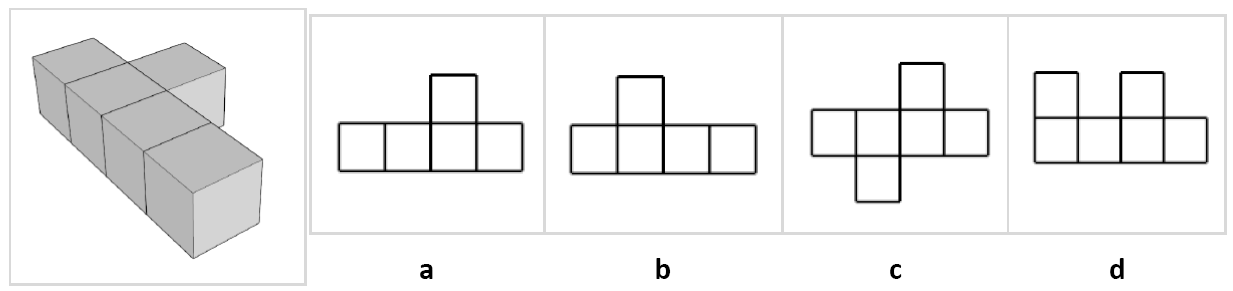 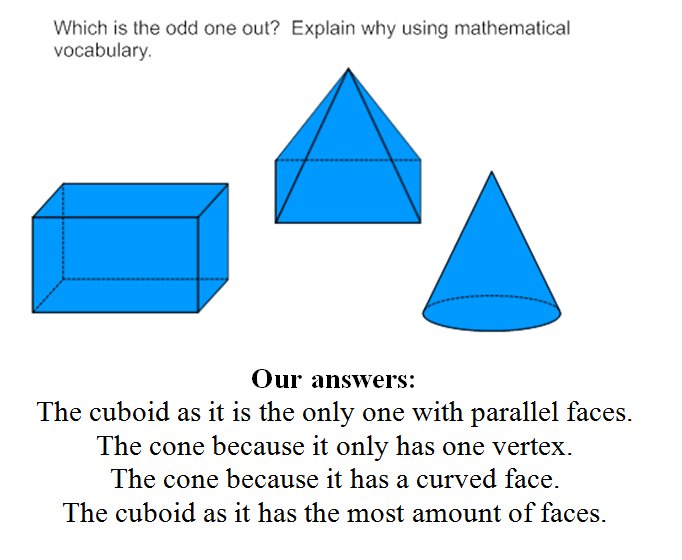 Lesson 3: 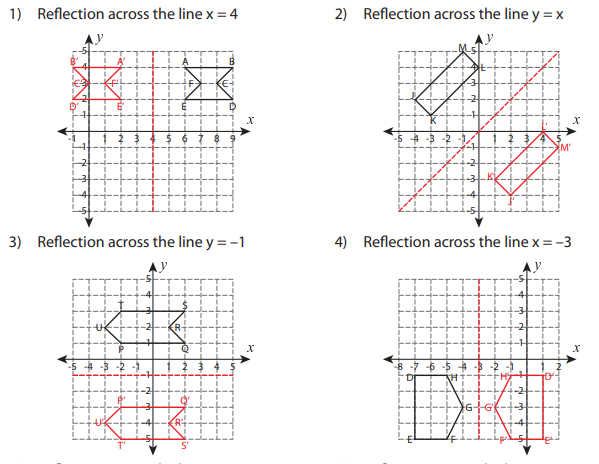 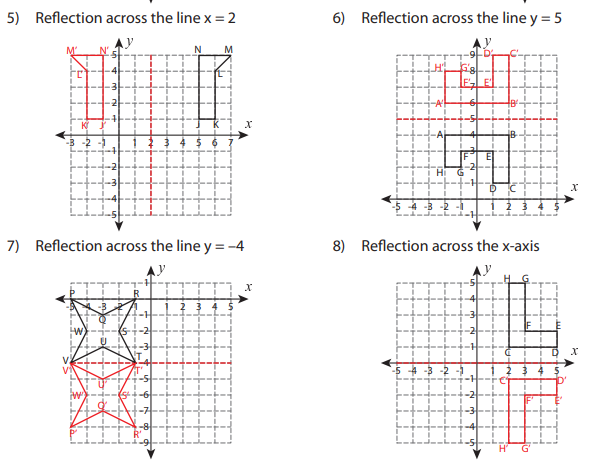 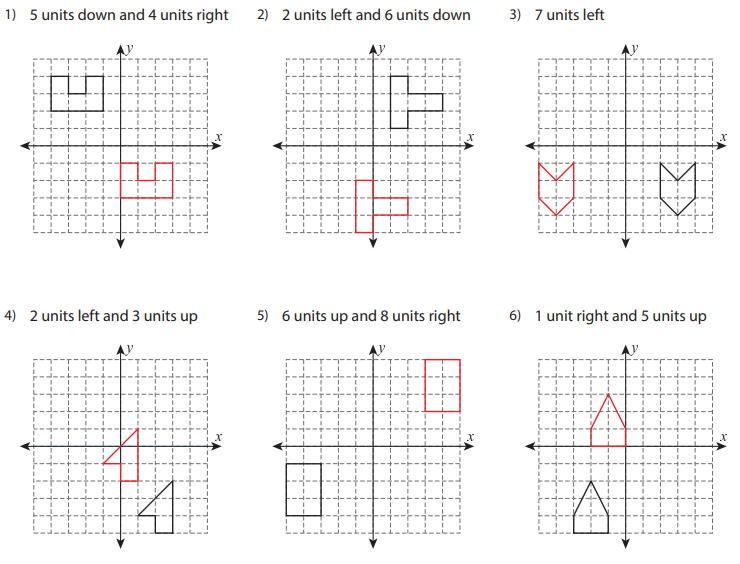 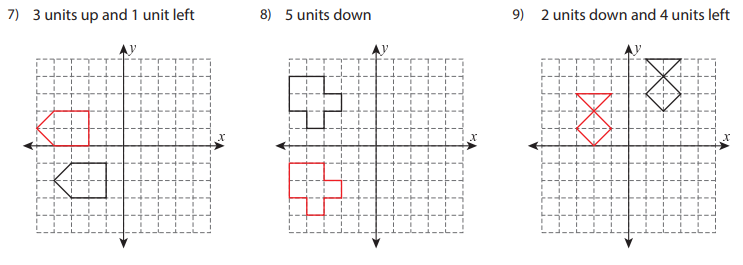 